建築物の解体を発注する皆様へ建設リサイクル法（建設工事に係る資材の再資源化等に関する法律）では、対象建設工事の発注者又は自主施工者は解体工事の着手7日前までに都道府県知事（又は建築主事を置く市町村の長）あてに届出を行う義務があります。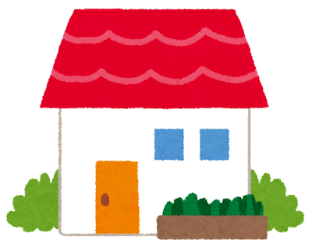 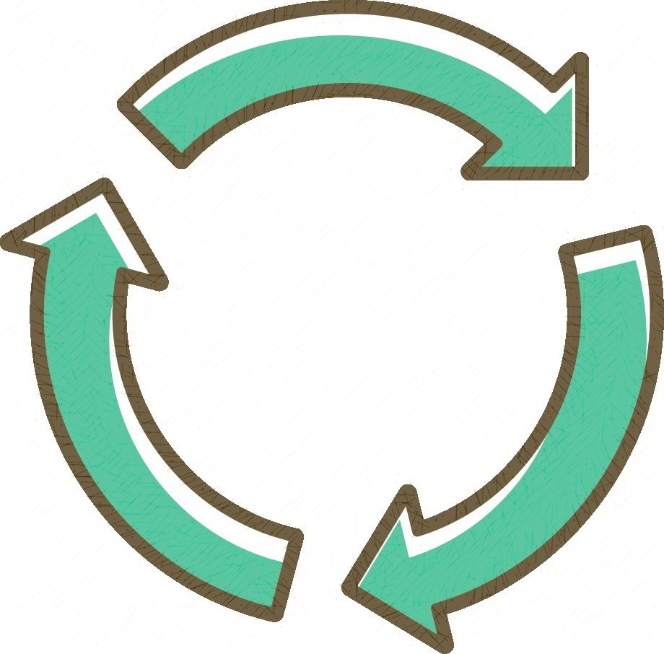 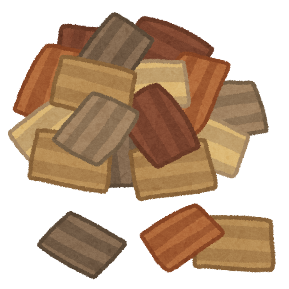 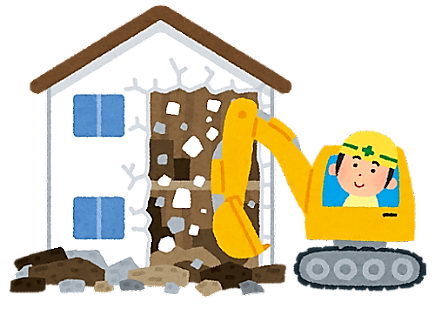 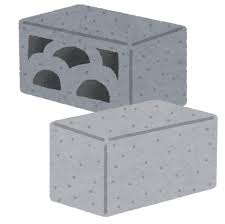 〇対象建設工事特定建設資材（コンクリート、コンクリート及び鉄から成る建設資材（プレキャスト板等）、アスファルト・コンクリート、木材）を用いた建築物等に係る解体工事又はその施工に特定建設資材を使用する新築工事等であって一定規模以上の建設工事〇届出者発注者又は自主施工者〇解体業者を選定する際の留意点解体工事では、元請業者、下請業者すべてに建設業許可（建築・土木・解体）もしくは大阪府の解体工事業登録を義務付けています。〇大阪府内の建設リサイクル法の届出先　工事場所の市町村ごとに届出先が異なります。以下の市町村については届出先が大阪府になります。令和４年8月発行令和５年９月改訂大阪府内建築行政連絡協議会工事規模建築物の解体工事床面積の合計　         　 　８０㎡　以上工事規模建築物の新築・増築 工事床面積の合計          　  ５００㎡　以上工事規模建築物の修繕・模様替等工事 （リフォーム等）請負代金の額           　　１億円　以上
（消費税を含む）工事規模建築物以外のものに係る
解体工事又は新築工事等（土木工事等）請負代金の額            ５００万円　以上
（消費税を含む）工事場所担当部局名（建築物解体のみ）担当課等名電　話所在地大阪市内大阪市 計画調整局建築指導部建築確認課06-6208-9291大阪市北区中之島１－３－２０豊中市内豊中市 都市計画推進部建築安全課06-6858-2429豊中市中桜塚３－１－１堺市内堺市 建築都市局開発調整部　建築安全課072-228-7936堺市堺区南瓦町３－１東大阪市内東大阪市 建築部建築指導室建築審査課06-4309-3240東大阪市荒本北１－１－１吹田市内吹田市 都市計画部開発審査室06-6384-1994吹田市泉町１－３－４０高槻市内高槻市 都市創造部審査指導課072-674-7567高槻市桃園町２－１守口市内守口市 都市整備部住宅まちづくり課06-6992-1764守口市京阪本通２－５－５枚方市内枚方市 環境部環境指導課072-841-1221枚方市田口５－１－１八尾市内八尾市 建築部審査指導課072-924-3878八尾市本町１－１－１寝屋川市内寝屋川市 都市基盤整備部審査指導課072-824-1181寝屋川市本町１－１茨木市内茨木市 都市整備部　審査指導課072-622-8121茨木市駅前３－８－１３岸和田市内岸和田市 まちづくり推進部建設指導課072-423-9571岸和田市岸城町７－１箕面市内箕面市 みどりまちづくり部審査指導室072-724-6866箕面市西小路４－６－１門真市内門真市 まちづくり部建築指導課06-6902-6341門真市中町１－１池田市内池田市 都市整備部審査指導課072-754-6339池田市城南１－１－１和泉市内和泉市 都市デザイン部建築・開発指導室0725-99-8141和泉市府中町２－７－５羽曳野市内羽曳野市 都市開発部建築指導課072-947-3703羽曳野市誉田４－１－１工事場所能勢町 ・ 豊能町 ・ 島本町 ・ 摂津市 ・ 交野市 ・ 四條畷市 ・ 大東市 ・ 松原市 藤井寺市 ・柏原市 ・ 太子町 ・ 大阪狭山市 ・ 富田林市 ・ 河南町 ・ 千早赤阪村 河内長野市 ・ 高石市 ・泉大津市 ・ 忠岡町 ・ 貝塚市 ・ 熊取町 ・ 泉佐野市 ・ 田尻町・ 泉南市 ・ 阪南市 ・ 岬町
連絡先大阪府 都市整備部 住宅建築局 建築指導室  審査指導課
開発許可グループ（建設リサイクル担当）
住所　　大阪市住之江区南港北一丁目１４－１６　大阪府咲洲庁舎２７階
電話　 ０６－６９４１－０３５１　　（内線）３０９２